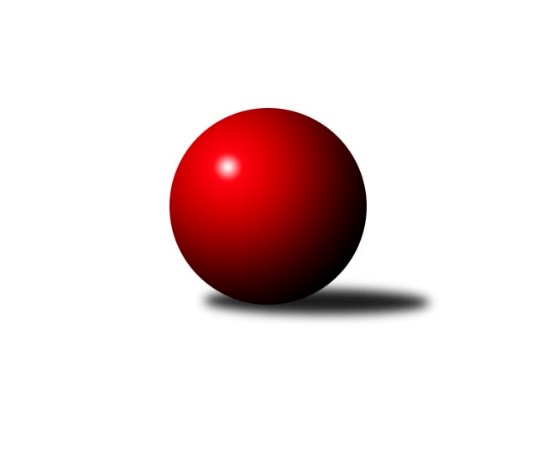 Č.8Ročník 2023/2024	11.6.2024 3. KLM B 2023/2024Statistika 8. kolaTabulka družstev:		družstvo	záp	výh	rem	proh	skore	sety	průměr	body	plné	dorážka	chyby	1.	SKK Náchod	8	7	0	1	46.0 : 18.0 	(112.5 : 79.5)	3415	14	2283	1132	21.4	2.	KK Kolín	8	6	1	1	43.0 : 21.0 	(117.0 : 75.0)	3354	13	2237	1117	26.8	3.	TJ Sokol Chotoviny	8	6	0	2	44.0 : 20.0 	(109.0 : 83.0)	3354	12	2268	1086	23.8	4.	TJ Tesla Pardubice	8	6	0	2	40.0 : 24.0 	(101.5 : 90.5)	3278	12	2189	1089	32.3	5.	TJ Sokol Benešov	8	5	0	3	33.0 : 31.0 	(96.0 : 96.0)	3284	10	2196	1087	29.5	6.	SKK Hořice B	8	4	0	4	34.0 : 30.0 	(102.0 : 90.0)	3265	8	2211	1055	34	7.	KK Jiří Poděbrady	8	3	1	4	30.0 : 34.0 	(91.0 : 101.0)	3288	7	2202	1086	28.8	8.	TJ Kuželky Česká Lípa	8	3	0	5	28.0 : 36.0 	(99.0 : 93.0)	3287	6	2221	1066	31.9	9.	SK Verneřice	8	3	0	5	20.0 : 44.0 	(71.0 : 121.0)	3187	6	2184	1002	48.3	10.	TJ Radlice A	8	1	1	6	23.0 : 41.0 	(83.5 : 108.5)	3307	3	2233	1074	30	11.	SK Žižkov Praha	8	1	1	6	20.0 : 44.0 	(87.5 : 104.5)	3260	3	2201	1059	29.8	12.	TJ Dynamo Liberec	8	0	2	6	23.0 : 41.0 	(82.0 : 110.0)	3260	2	2207	1053	32.3Tabulka doma:		družstvo	záp	výh	rem	proh	skore	sety	průměr	body	maximum	minimum	1.	SKK Náchod	3	3	0	0	20.0 : 4.0 	(46.5 : 25.5)	3480	6	3511	3452	2.	KK Kolín	4	3	0	1	20.0 : 12.0 	(52.0 : 44.0)	3288	6	3345	3246	3.	TJ Sokol Chotoviny	5	3	0	2	26.0 : 14.0 	(74.0 : 46.0)	3317	6	3410	3237	4.	SKK Hořice B	5	3	0	2	24.0 : 16.0 	(68.5 : 51.5)	3359	6	3436	3271	5.	TJ Sokol Benešov	5	3	0	2	22.0 : 18.0 	(61.0 : 59.0)	3207	6	3255	3186	6.	TJ Tesla Pardubice	4	2	0	2	18.0 : 14.0 	(49.5 : 46.5)	3223	4	3294	3152	7.	SK Verneřice	4	2	0	2	13.0 : 19.0 	(36.0 : 60.0)	3200	4	3352	2990	8.	TJ Radlice A	5	1	1	3	20.0 : 20.0 	(58.0 : 62.0)	3322	3	3387	3246	9.	KK Jiří Poděbrady	3	1	0	2	11.0 : 13.0 	(33.0 : 39.0)	3411	2	3431	3400	10.	TJ Kuželky Česká Lípa	3	1	0	2	9.0 : 15.0 	(35.5 : 36.5)	3377	2	3389	3364	11.	TJ Dynamo Liberec	3	0	1	2	10.0 : 14.0 	(33.0 : 39.0)	3268	1	3343	3169	12.	SK Žižkov Praha	4	0	1	3	9.0 : 23.0 	(41.5 : 54.5)	3319	1	3392	3251Tabulka venku:		družstvo	záp	výh	rem	proh	skore	sety	průměr	body	maximum	minimum	1.	TJ Tesla Pardubice	4	4	0	0	22.0 : 10.0 	(52.0 : 44.0)	3292	8	3366	3214	2.	SKK Náchod	5	4	0	1	26.0 : 14.0 	(66.0 : 54.0)	3402	8	3497	3297	3.	KK Kolín	4	3	1	0	23.0 : 9.0 	(65.0 : 31.0)	3371	7	3400	3336	4.	TJ Sokol Chotoviny	3	3	0	0	18.0 : 6.0 	(35.0 : 37.0)	3366	6	3415	3330	5.	KK Jiří Poděbrady	5	2	1	2	19.0 : 21.0 	(58.0 : 62.0)	3264	5	3308	3218	6.	TJ Sokol Benešov	3	2	0	1	11.0 : 13.0 	(35.0 : 37.0)	3309	4	3342	3252	7.	TJ Kuželky Česká Lípa	5	2	0	3	19.0 : 21.0 	(63.5 : 56.5)	3299	4	3457	3142	8.	SKK Hořice B	3	1	0	2	10.0 : 14.0 	(33.5 : 38.5)	3234	2	3394	3102	9.	SK Žižkov Praha	4	1	0	3	11.0 : 21.0 	(46.0 : 50.0)	3246	2	3291	3134	10.	SK Verneřice	4	1	0	3	7.0 : 25.0 	(35.0 : 61.0)	3183	2	3226	3084	11.	TJ Dynamo Liberec	5	0	1	4	13.0 : 27.0 	(49.0 : 71.0)	3258	1	3342	3197	12.	TJ Radlice A	3	0	0	3	3.0 : 21.0 	(25.5 : 46.5)	3302	0	3346	3216Tabulka podzimní části:		družstvo	záp	výh	rem	proh	skore	sety	průměr	body	doma	venku	1.	SKK Náchod	8	7	0	1	46.0 : 18.0 	(112.5 : 79.5)	3415	14 	3 	0 	0 	4 	0 	1	2.	KK Kolín	8	6	1	1	43.0 : 21.0 	(117.0 : 75.0)	3354	13 	3 	0 	1 	3 	1 	0	3.	TJ Sokol Chotoviny	8	6	0	2	44.0 : 20.0 	(109.0 : 83.0)	3354	12 	3 	0 	2 	3 	0 	0	4.	TJ Tesla Pardubice	8	6	0	2	40.0 : 24.0 	(101.5 : 90.5)	3278	12 	2 	0 	2 	4 	0 	0	5.	TJ Sokol Benešov	8	5	0	3	33.0 : 31.0 	(96.0 : 96.0)	3284	10 	3 	0 	2 	2 	0 	1	6.	SKK Hořice B	8	4	0	4	34.0 : 30.0 	(102.0 : 90.0)	3265	8 	3 	0 	2 	1 	0 	2	7.	KK Jiří Poděbrady	8	3	1	4	30.0 : 34.0 	(91.0 : 101.0)	3288	7 	1 	0 	2 	2 	1 	2	8.	TJ Kuželky Česká Lípa	8	3	0	5	28.0 : 36.0 	(99.0 : 93.0)	3287	6 	1 	0 	2 	2 	0 	3	9.	SK Verneřice	8	3	0	5	20.0 : 44.0 	(71.0 : 121.0)	3187	6 	2 	0 	2 	1 	0 	3	10.	TJ Radlice A	8	1	1	6	23.0 : 41.0 	(83.5 : 108.5)	3307	3 	1 	1 	3 	0 	0 	3	11.	SK Žižkov Praha	8	1	1	6	20.0 : 44.0 	(87.5 : 104.5)	3260	3 	0 	1 	3 	1 	0 	3	12.	TJ Dynamo Liberec	8	0	2	6	23.0 : 41.0 	(82.0 : 110.0)	3260	2 	0 	1 	2 	0 	1 	4Tabulka jarní části:		družstvo	záp	výh	rem	proh	skore	sety	průměr	body	doma	venku	1.	TJ Sokol Chotoviny	0	0	0	0	0.0 : 0.0 	(0.0 : 0.0)	0	0 	0 	0 	0 	0 	0 	0 	2.	SK Verneřice	0	0	0	0	0.0 : 0.0 	(0.0 : 0.0)	0	0 	0 	0 	0 	0 	0 	0 	3.	TJ Tesla Pardubice	0	0	0	0	0.0 : 0.0 	(0.0 : 0.0)	0	0 	0 	0 	0 	0 	0 	0 	4.	TJ Radlice A	0	0	0	0	0.0 : 0.0 	(0.0 : 0.0)	0	0 	0 	0 	0 	0 	0 	0 	5.	KK Kolín	0	0	0	0	0.0 : 0.0 	(0.0 : 0.0)	0	0 	0 	0 	0 	0 	0 	0 	6.	KK Jiří Poděbrady	0	0	0	0	0.0 : 0.0 	(0.0 : 0.0)	0	0 	0 	0 	0 	0 	0 	0 	7.	TJ Sokol Benešov	0	0	0	0	0.0 : 0.0 	(0.0 : 0.0)	0	0 	0 	0 	0 	0 	0 	0 	8.	TJ Kuželky Česká Lípa	0	0	0	0	0.0 : 0.0 	(0.0 : 0.0)	0	0 	0 	0 	0 	0 	0 	0 	9.	SK Žižkov Praha	0	0	0	0	0.0 : 0.0 	(0.0 : 0.0)	0	0 	0 	0 	0 	0 	0 	0 	10.	SKK Hořice B	0	0	0	0	0.0 : 0.0 	(0.0 : 0.0)	0	0 	0 	0 	0 	0 	0 	0 	11.	SKK Náchod	0	0	0	0	0.0 : 0.0 	(0.0 : 0.0)	0	0 	0 	0 	0 	0 	0 	0 	12.	TJ Dynamo Liberec	0	0	0	0	0.0 : 0.0 	(0.0 : 0.0)	0	0 	0 	0 	0 	0 	0 	0 Zisk bodů pro družstvo:		jméno hráče	družstvo	body	zápasy	v %	dílčí body	sety	v %	1.	Jan Holšan 	TJ Sokol Chotoviny  	7	/	8	(88%)	21	/	32	(66%)	2.	Antonín Hejzlar 	SKK Náchod 	7	/	8	(88%)	20	/	32	(63%)	3.	Milan Vaněk 	TJ Tesla Pardubice  	7	/	8	(88%)	20	/	32	(63%)	4.	Michal Talacko 	TJ Tesla Pardubice  	6	/	7	(86%)	19.5	/	28	(70%)	5.	Miroslav Malý 	TJ Kuželky Česká Lípa  	6	/	7	(86%)	19	/	28	(68%)	6.	Martin Hubáček 	TJ Tesla Pardubice  	6	/	7	(86%)	19	/	28	(68%)	7.	Pavel Řehánek 	SK Žižkov Praha 	6	/	8	(75%)	22	/	32	(69%)	8.	Martin Švorba 	KK Kolín 	6	/	8	(75%)	21	/	32	(66%)	9.	Radek Košťál 	SKK Hořice B 	6	/	8	(75%)	19.5	/	32	(61%)	10.	Jiří Franěk 	TJ Sokol Benešov  	6	/	8	(75%)	19	/	32	(59%)	11.	Václav Kňap 	KK Jiří Poděbrady 	6	/	8	(75%)	18.5	/	32	(58%)	12.	Jan Pelák 	KK Kolín 	5	/	6	(83%)	18	/	24	(75%)	13.	Pavel Makovec 	TJ Sokol Chotoviny  	5	/	6	(83%)	15.5	/	24	(65%)	14.	Denis Hofman 	SKK Náchod 	5	/	6	(83%)	14.5	/	24	(60%)	15.	Jan Adamů 	SKK Náchod 	5	/	7	(71%)	17.5	/	28	(63%)	16.	Libor Drábek 	TJ Dynamo Liberec 	5	/	7	(71%)	16.5	/	28	(59%)	17.	Zbyněk Hein 	TJ Sokol Chotoviny  	5	/	7	(71%)	16	/	28	(57%)	18.	Martin Bartoníček 	SKK Hořice B 	5	/	8	(63%)	18	/	32	(56%)	19.	Jan Bartoň 	TJ Sokol Chotoviny  	5	/	8	(63%)	17.5	/	32	(55%)	20.	Miloš Beneš ml.	TJ Radlice A 	5	/	8	(63%)	16	/	32	(50%)	21.	Josef Kašpar 	TJ Radlice A 	5	/	8	(63%)	15.5	/	32	(48%)	22.	Ladislav Nožička 	KK Jiří Poděbrady 	5	/	8	(63%)	15.5	/	32	(48%)	23.	František Obruča 	TJ Dynamo Liberec 	4	/	5	(80%)	12	/	20	(60%)	24.	Pavel Holub 	SK Žižkov Praha 	4	/	6	(67%)	13	/	24	(54%)	25.	Rostislav Kašpar 	TJ Radlice A 	4	/	7	(57%)	17.5	/	28	(63%)	26.	Vojtěch Zelenka 	KK Kolín 	4	/	7	(57%)	17	/	28	(61%)	27.	Miroslav Nálevka 	SKK Hořice B 	4	/	7	(57%)	16	/	28	(57%)	28.	Patrik Kukeně 	SK Verneřice 	4	/	7	(57%)	15.5	/	28	(55%)	29.	Libor Hrstka 	TJ Sokol Chotoviny  	4	/	7	(57%)	15	/	28	(54%)	30.	Daniel Stráník 	TJ Tesla Pardubice  	4	/	8	(50%)	19	/	32	(59%)	31.	Josef Rubanický 	TJ Kuželky Česká Lípa  	4	/	8	(50%)	17	/	32	(53%)	32.	Michal Vyskočil 	TJ Sokol Benešov  	4	/	8	(50%)	16.5	/	32	(52%)	33.	Kryštof Košťál 	SKK Hořice B 	4	/	8	(50%)	16	/	32	(50%)	34.	Miroslav Šnejdar ml.	KK Kolín 	3	/	3	(100%)	10	/	12	(83%)	35.	Jan Fořter 	TJ Sokol Chotoviny  	3	/	4	(75%)	8	/	16	(50%)	36.	Miroslav Šnejdar st.	KK Kolín 	3	/	5	(60%)	11	/	20	(55%)	37.	Luboš Kocmich 	SK Žižkov Praha 	3	/	5	(60%)	10	/	20	(50%)	38.	Lukáš Holosko 	KK Kolín 	3	/	5	(60%)	10	/	20	(50%)	39.	Bořivoj Jelínek 	TJ Sokol Chotoviny  	3	/	6	(50%)	16	/	24	(67%)	40.	Jiří Tichý 	KK Jiří Poděbrady 	3	/	6	(50%)	11.5	/	24	(48%)	41.	Vladimír Ludvík 	TJ Kuželky Česká Lípa  	3	/	6	(50%)	10.5	/	24	(44%)	42.	Tomáš Majer 	SKK Náchod 	3	/	6	(50%)	10.5	/	24	(44%)	43.	František Hejna 	SKK Náchod 	3	/	7	(43%)	17.5	/	28	(63%)	44.	Milan Komorník 	TJ Radlice A 	3	/	7	(43%)	15.5	/	28	(55%)	45.	Karel Košťál 	SKK Hořice B 	3	/	7	(43%)	15	/	28	(54%)	46.	Jaroslav Franěk 	TJ Sokol Benešov  	3	/	7	(43%)	12	/	28	(43%)	47.	Josef Zejda ml.	TJ Dynamo Liberec 	3	/	7	(43%)	11.5	/	28	(41%)	48.	Jiří Klíma st.	TJ Kuželky Česká Lípa  	3	/	8	(38%)	16.5	/	32	(52%)	49.	Ondřej Šafránek 	KK Jiří Poděbrady 	3	/	8	(38%)	14	/	32	(44%)	50.	Jiří Šafránek 	KK Jiří Poděbrady 	3	/	8	(38%)	13	/	32	(41%)	51.	Martin Hanuš 	SKK Náchod 	3	/	8	(38%)	13	/	32	(41%)	52.	Daniel Sekyra 	SK Verneřice 	3	/	8	(38%)	12.5	/	32	(39%)	53.	Michal Šic 	TJ Tesla Pardubice  	3	/	8	(38%)	12	/	32	(38%)	54.	Radek Mach 	SK Verneřice 	3	/	8	(38%)	11	/	32	(34%)	55.	Ladislav Beránek 	SKK Náchod 	2	/	2	(100%)	6	/	8	(75%)	56.	Vojtěch Pecina 	TJ Dynamo Liberec 	2	/	5	(40%)	12	/	20	(60%)	57.	Jiří Němec 	KK Kolín 	2	/	5	(40%)	11.5	/	20	(58%)	58.	Roman Žežulka 	TJ Dynamo Liberec 	2	/	5	(40%)	8	/	20	(40%)	59.	Ivan Žaloudík 	SK Žižkov Praha 	2	/	6	(33%)	13	/	24	(54%)	60.	Tomáš Svoboda 	TJ Sokol Benešov  	2	/	6	(33%)	12.5	/	24	(52%)	61.	Michal Brachovec 	KK Kolín 	2	/	6	(33%)	12.5	/	24	(52%)	62.	Marek Kyzivát 	TJ Kuželky Česká Lípa  	2	/	6	(33%)	12	/	24	(50%)	63.	Lukáš Poláček 	KK Jiří Poděbrady 	2	/	6	(33%)	10.5	/	24	(44%)	64.	Martin Najman 	TJ Kuželky Česká Lípa  	2	/	7	(29%)	14	/	28	(50%)	65.	Martin Zvoníček 	SKK Hořice B 	2	/	7	(29%)	11.5	/	28	(41%)	66.	Pavel Janoušek 	TJ Radlice A 	2	/	7	(29%)	7	/	28	(25%)	67.	Lukáš Zítka 	SK Verneřice 	2	/	8	(25%)	15	/	32	(47%)	68.	Martin Ledwoň 	SK Verneřice 	2	/	8	(25%)	11	/	32	(34%)	69.	Vít Veselý 	TJ Tesla Pardubice  	2	/	8	(25%)	11	/	32	(34%)	70.	Lukáš Kočí 	TJ Sokol Benešov  	1	/	1	(100%)	4	/	4	(100%)	71.	Miroslav Drábek 	TJ Sokol Benešov  	1	/	1	(100%)	3	/	4	(75%)	72.	Jakub Moučka 	KK Kolín 	1	/	1	(100%)	3	/	4	(75%)	73.	Petr Steinz 	TJ Kuželky Česká Lípa  	1	/	1	(100%)	3	/	4	(75%)	74.	Karel Drábek 	TJ Sokol Benešov  	1	/	1	(100%)	3	/	4	(75%)	75.	Ivan Januš 	TJ Sokol Benešov  	1	/	1	(100%)	2	/	4	(50%)	76.	Ondřej Košťál 	SKK Hořice B 	1	/	1	(100%)	2	/	4	(50%)	77.	Ondřej Černý 	SKK Hořice B 	1	/	2	(50%)	4	/	8	(50%)	78.	Jan Kamín 	TJ Radlice A 	1	/	2	(50%)	3	/	8	(38%)	79.	Petr Tomáš 	KK Jiří Poděbrady 	1	/	3	(33%)	5	/	12	(42%)	80.	Ludvík Szabo 	TJ Dynamo Liberec 	1	/	4	(25%)	7	/	16	(44%)	81.	David Kašpar 	TJ Radlice A 	1	/	4	(25%)	5	/	16	(31%)	82.	Martin Ducke 	TJ Kuželky Česká Lípa  	1	/	5	(20%)	7	/	20	(35%)	83.	Lukáš Vacek 	SK Žižkov Praha 	1	/	5	(20%)	6	/	20	(30%)	84.	Ladislav Wajsar st.	TJ Dynamo Liberec 	1	/	5	(20%)	5	/	20	(25%)	85.	Miloš Holý 	TJ Dynamo Liberec 	1	/	5	(20%)	5	/	20	(25%)	86.	Martin Beran 	SK Žižkov Praha 	1	/	7	(14%)	10.5	/	28	(38%)	87.	Jiří Zetek 	SK Žižkov Praha 	1	/	7	(14%)	10	/	28	(36%)	88.	Miroslav Šostý 	TJ Sokol Benešov  	1	/	7	(14%)	10	/	28	(36%)	89.	Jiří Kočí 	TJ Sokol Benešov  	0	/	1	(0%)	1	/	4	(25%)	90.	Jaroslav Kourek 	TJ Radlice A 	0	/	1	(0%)	1	/	4	(25%)	91.	Ladislav Elis st.	SK Verneřice 	0	/	1	(0%)	0	/	4	(0%)	92.	Milan Novák 	TJ Tesla Pardubice  	0	/	1	(0%)	0	/	4	(0%)	93.	Radek Lehner 	TJ Radlice A 	0	/	2	(0%)	2	/	8	(25%)	94.	Petr Veverka 	SK Žižkov Praha 	0	/	3	(0%)	3	/	12	(25%)	95.	Miloslav Plíšek 	SK Verneřice 	0	/	8	(0%)	6	/	32	(19%)Průměry na kuželnách:		kuželna	průměr	plné	dorážka	chyby	výkon na hráče	1.	Poděbrady, 1-4	3412	2276	1135	27.8	(568.7)	2.	SKK Nachod, 1-4	3389	2256	1133	31.3	(565.0)	3.	SKK Hořice, 1-4	3338	2246	1092	30.5	(556.4)	4.	SK Žižkov Praha, 1-4	3332	2243	1089	27.0	(555.5)	5.	Radotín, 1-4	3325	2210	1114	27.1	(554.2)	6.	TJ Kuželky Česká Lípa, 1-4	3321	2245	1075	34.7	(553.5)	7.	TJ Sparta Kutná Hora, 1-4	3275	2203	1071	27.9	(545.9)	8.	Sport Park Liberec, 1-4	3269	2206	1062	32.7	(544.9)	9.	TJ Sokol Chotoviny, 1-4	3267	2198	1069	30.4	(544.6)	10.	Přelouč, 1-4	3224	2181	1042	33.5	(537.4)	11.	Benešov, 1-4	3198	2152	1045	32.4	(533.1)Nejlepší výkony na kuželnách:Poděbrady, 1-4SKK Náchod	3490	7. kolo	Ladislav Beránek 	SKK Náchod	637	7. koloTJ Kuželky Česká Lípa 	3457	3. kolo	Antonín Hejzlar 	SKK Náchod	619	7. koloKK Jiří Poděbrady	3431	1. kolo	Václav Kňap 	KK Jiří Poděbrady	615	1. koloKK Jiří Poděbrady	3403	7. kolo	Václav Kňap 	KK Jiří Poděbrady	613	3. koloKK Jiří Poděbrady	3400	3. kolo	Martin Najman 	TJ Kuželky Česká Lípa 	610	3. koloSK Žižkov Praha	3291	1. kolo	Ladislav Nožička 	KK Jiří Poděbrady	606	7. kolo		. kolo	Lukáš Poláček 	KK Jiří Poděbrady	603	3. kolo		. kolo	Václav Kňap 	KK Jiří Poděbrady	588	7. kolo		. kolo	Jiří Šafránek 	KK Jiří Poděbrady	585	1. kolo		. kolo	Vladimír Ludvík 	TJ Kuželky Česká Lípa 	579	3. koloSKK Nachod, 1-4SKK Náchod	3511	1. kolo	Antonín Hejzlar 	SKK Náchod	646	1. koloSKK Náchod	3476	5. kolo	Josef Kašpar 	TJ Radlice A	629	1. koloSKK Náchod	3452	5. kolo	František Hejna 	SKK Náchod	618	5. koloTJ Radlice A	3344	1. kolo	František Hejna 	SKK Náchod	611	1. koloTJ Dynamo Liberec	3342	5. kolo	Martin Hanuš 	SKK Náchod	599	5. koloSK Verneřice	3214	5. kolo	Rostislav Kašpar 	TJ Radlice A	592	1. kolo		. kolo	Ladislav Beránek 	SKK Náchod	590	1. kolo		. kolo	Jan Adamů 	SKK Náchod	589	5. kolo		. kolo	Antonín Hejzlar 	SKK Náchod	587	5. kolo		. kolo	Antonín Hejzlar 	SKK Náchod	586	5. koloSKK Hořice, 1-4SKK Hořice B	3436	5. kolo	Martin Bartoníček 	SKK Hořice B	626	6. koloSKK Hořice B	3387	6. kolo	Miroslav Nálevka 	SKK Hořice B	610	5. koloSKK Hořice B	3367	8. kolo	Rostislav Kašpar 	TJ Radlice A	605	5. koloTJ Tesla Pardubice 	3366	4. kolo	Radek Košťál 	SKK Hořice B	602	8. koloTJ Sokol Chotoviny 	3353	2. kolo	Miloš Beneš ml.	TJ Radlice A	601	5. koloTJ Radlice A	3346	5. kolo	Radek Košťál 	SKK Hořice B	600	5. koloSKK Hořice B	3334	2. kolo	Radek Košťál 	SKK Hořice B	595	6. koloSKK Náchod	3297	6. kolo	Josef Kašpar 	TJ Radlice A	586	5. koloSKK Hořice B	3271	4. kolo	Michal Talacko 	TJ Tesla Pardubice 	582	4. koloSK Verneřice	3226	8. kolo	Bořivoj Jelínek 	TJ Sokol Chotoviny 	580	2. koloSK Žižkov Praha, 1-4SKK Náchod	3396	2. kolo	Vojtěch Pecina 	TJ Dynamo Liberec	628	6. koloSKK Hořice B	3394	7. kolo	Pavel Makovec 	TJ Sokol Chotoviny 	596	4. koloSK Žižkov Praha	3392	2. kolo	Ivan Žaloudík 	SK Žižkov Praha	594	2. koloTJ Sokol Chotoviny 	3330	4. kolo	Kryštof Košťál 	SKK Hořice B	588	7. koloSK Žižkov Praha	3321	7. kolo	Martin Bartoníček 	SKK Hořice B	587	7. koloSK Žižkov Praha	3312	4. kolo	Pavel Řehánek 	SK Žižkov Praha	583	4. koloTJ Dynamo Liberec	3266	6. kolo	Martin Beran 	SK Žižkov Praha	582	7. koloSK Žižkov Praha	3251	6. kolo	Jan Bartoň 	TJ Sokol Chotoviny 	577	4. kolo		. kolo	Martin Hanuš 	SKK Náchod	577	2. kolo		. kolo	Jan Adamů 	SKK Náchod	576	2. koloRadotín, 1-4KK Kolín	3400	2. kolo	Martin Hubáček 	TJ Tesla Pardubice 	604	8. koloTJ Radlice A	3387	2. kolo	Martin Švorba 	KK Kolín	594	2. koloTJ Radlice A	3342	8. kolo	Milan Komorník 	TJ Radlice A	593	2. koloTJ Tesla Pardubice 	3341	8. kolo	Rostislav Kašpar 	TJ Radlice A	589	4. koloTJ Sokol Benešov 	3333	4. kolo	Josef Kašpar 	TJ Radlice A	589	8. koloTJ Radlice A	3320	4. kolo	Luboš Kocmich 	SK Žižkov Praha	588	8. koloTJ Radlice A	3317	8. kolo	Josef Kašpar 	TJ Radlice A	588	8. koloKK Jiří Poděbrady	3291	6. kolo	Jan Kamín 	TJ Radlice A	585	2. koloSK Žižkov Praha	3274	8. kolo	Milan Komorník 	TJ Radlice A	585	8. koloTJ Radlice A	3246	6. kolo	Josef Kašpar 	TJ Radlice A	585	2. koloTJ Kuželky Česká Lípa, 1-4SKK Náchod	3497	4. kolo	Jiří Klíma st.	TJ Kuželky Česká Lípa 	618	2. koloTJ Kuželky Česká Lípa 	3457	6. kolo	Miroslav Malý 	TJ Kuželky Česká Lípa 	616	7. koloTJ Sokol Chotoviny 	3415	7. kolo	Martin Najman 	TJ Kuželky Česká Lípa 	612	6. koloTJ Kuželky Česká Lípa 	3389	7. kolo	Jan Adamů 	SKK Náchod	611	4. koloTJ Kuželky Česká Lípa 	3377	4. kolo	Libor Hrstka 	TJ Sokol Chotoviny 	609	7. koloTJ Kuželky Česká Lípa 	3364	2. kolo	František Obruča 	TJ Dynamo Liberec	606	2. koloKK Kolín	3360	4. kolo	Josef Rubanický 	TJ Kuželky Česká Lípa 	602	4. koloSK Verneřice	3352	7. kolo	Martin Hanuš 	SKK Náchod	600	4. koloSK Verneřice	3318	2. kolo	Patrik Kukeně 	SK Verneřice	597	7. koloKK Jiří Poděbrady	3308	2. kolo	Jiří Klíma st.	TJ Kuželky Česká Lípa 	596	6. koloTJ Sparta Kutná Hora, 1-4KK Kolín	3345	8. kolo	Miroslav Šnejdar ml.	KK Kolín	608	8. koloKK Kolín	3291	5. kolo	Luboš Kocmich 	SK Žižkov Praha	592	3. koloSK Žižkov Praha	3283	3. kolo	Vojtěch Zelenka 	KK Kolín	589	5. koloKK Jiří Poděbrady	3280	8. kolo	Michal Brachovec 	KK Kolín	584	8. koloTJ Kuželky Česká Lípa 	3279	5. kolo	Václav Kňap 	KK Jiří Poděbrady	584	8. koloKK Kolín	3271	1. kolo	Jan Pelák 	KK Kolín	583	1. koloKK Kolín	3246	3. kolo	Martin Švorba 	KK Kolín	582	1. koloSKK Hořice B	3206	1. kolo	Martin Švorba 	KK Kolín	578	3. kolo		. kolo	Jan Pelák 	KK Kolín	566	3. kolo		. kolo	Vojtěch Zelenka 	KK Kolín	558	3. koloSport Park Liberec, 1-4KK Kolín	3386	7. kolo	Martin Švorba 	KK Kolín	615	7. koloTJ Dynamo Liberec	3343	7. kolo	Roman Žežulka 	TJ Dynamo Liberec	589	7. koloTJ Dynamo Liberec	3291	4. kolo	Miroslav Šnejdar ml.	KK Kolín	581	7. koloKK Jiří Poděbrady	3218	4. kolo	Libor Drábek 	TJ Dynamo Liberec	578	4. koloSK Verneřice	3209	1. kolo	František Obruča 	TJ Dynamo Liberec	574	4. koloTJ Dynamo Liberec	3169	1. kolo	Radek Mach 	SK Verneřice	569	1. kolo		. kolo	Jiří Šafránek 	KK Jiří Poděbrady	565	4. kolo		. kolo	Libor Drábek 	TJ Dynamo Liberec	564	1. kolo		. kolo	Josef Zejda ml.	TJ Dynamo Liberec	563	7. kolo		. kolo	Ladislav Wajsar st.	TJ Dynamo Liberec	562	7. koloTJ Sokol Chotoviny, 1-4TJ Sokol Chotoviny 	3410	3. kolo	Zbyněk Hein 	TJ Sokol Chotoviny 	598	5. koloTJ Sokol Chotoviny 	3366	5. kolo	Jan Holšan 	TJ Sokol Chotoviny 	597	8. koloTJ Sokol Benešov 	3342	1. kolo	Tomáš Svoboda 	TJ Sokol Benešov 	597	1. koloTJ Sokol Chotoviny 	3323	8. kolo	Zbyněk Hein 	TJ Sokol Chotoviny 	597	3. koloTJ Sokol Chotoviny 	3250	1. kolo	Daniel Stráník 	TJ Tesla Pardubice 	593	6. koloTJ Tesla Pardubice 	3248	6. kolo	Jiří Franěk 	TJ Sokol Benešov 	593	1. koloTJ Sokol Chotoviny 	3237	6. kolo	Libor Hrstka 	TJ Sokol Chotoviny 	592	3. koloTJ Radlice A	3216	3. kolo	Josef Kašpar 	TJ Radlice A	588	3. koloTJ Dynamo Liberec	3197	8. kolo	Jan Holšan 	TJ Sokol Chotoviny 	582	3. koloSK Verneřice	3084	5. kolo	Pavel Makovec 	TJ Sokol Chotoviny 	580	5. koloPřelouč, 1-4SKK Náchod	3328	8. kolo	Milan Vaněk 	TJ Tesla Pardubice 	594	8. koloTJ Tesla Pardubice 	3294	8. kolo	Martin Hanuš 	SKK Náchod	583	8. koloTJ Tesla Pardubice 	3243	3. kolo	Michal Talacko 	TJ Tesla Pardubice 	581	5. koloKK Jiří Poděbrady	3221	5. kolo	František Obruča 	TJ Dynamo Liberec	575	3. koloTJ Dynamo Liberec	3210	3. kolo	Michal Talacko 	TJ Tesla Pardubice 	573	8. koloTJ Tesla Pardubice 	3203	5. kolo	Milan Vaněk 	TJ Tesla Pardubice 	573	5. koloTJ Tesla Pardubice 	3152	1. kolo	Jan Adamů 	SKK Náchod	571	8. koloTJ Kuželky Česká Lípa 	3142	1. kolo	Ondřej Šafránek 	KK Jiří Poděbrady	566	5. kolo		. kolo	Daniel Stráník 	TJ Tesla Pardubice 	564	5. kolo		. kolo	Antonín Hejzlar 	SKK Náchod	559	8. koloBenešov, 1-4KK Kolín	3336	6. kolo	Miroslav Šnejdar ml.	KK Kolín	641	6. koloTJ Sokol Benešov 	3255	8. kolo	Michal Vyskočil 	TJ Sokol Benešov 	583	8. koloTJ Tesla Pardubice 	3214	2. kolo	Michal Vyskočil 	TJ Sokol Benešov 	581	5. koloTJ Sokol Benešov 	3209	5. kolo	Jaroslav Franěk 	TJ Sokol Benešov 	579	8. koloTJ Sokol Benešov 	3198	3. kolo	Luboš Kocmich 	SK Žižkov Praha	579	5. koloTJ Sokol Benešov 	3188	6. kolo	Michal Brachovec 	KK Kolín	573	6. koloTJ Sokol Benešov 	3186	2. kolo	Martin Hubáček 	TJ Tesla Pardubice 	566	2. koloTJ Kuželky Česká Lípa 	3162	8. kolo	Vojtěch Zelenka 	KK Kolín	561	6. koloSK Žižkov Praha	3134	5. kolo	Petr Brabenec 	TJ Sokol Benešov 	558	8. koloSKK Hořice B	3102	3. kolo	Karel Drábek 	TJ Sokol Benešov 	556	6. koloČetnost výsledků:	8.0 : 0.0	2x	7.0 : 1.0	8x	6.0 : 2.0	7x	5.0 : 3.0	5x	4.0 : 4.0	3x	3.0 : 5.0	10x	2.0 : 6.0	10x	1.0 : 7.0	1x	0.0 : 8.0	2x